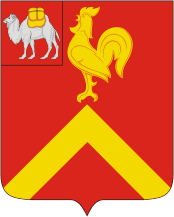 АДМИНИСТРАЦИЯ КРАСНОАРМЕЙСКОГО МУНИЦИПАЛЬНОГО РАЙОНА ЧЕЛЯБИНСКОЙ ОБЛАСТИПОСТАНОВЛЕНИЕот 30.12.2016 г. №.594.  О внесении изменений в Подпрограмму «Развитие дорожного хозяйства»муниципальной программы «Устойчивое развитие территорииКрасноармейского муниципального района Челябинской области на 2015-2020 годы»В соответствии со ст.179 Бюджетного кодекса Российской Федерации, постановлением администрации Красноармейского муниципального района от 10.10.2013г. № 1154 «О Порядке принятия решений о разработке муниципальных программ Красноармейского муниципального района, их формировании и реализации»,ПОСТАНОВЛЯЮ:1. Внести изменения в Подпрограмму «Развитие дорожного хозяйства» муниципальной программы «Устойчивое развитие территории Красноармейского муниципального района Челябинской области на 2015-2020 годы», утвержденную постановлением администрации Красноармейского муниципального района от 30.12.2014г. № 1228: 1.1. В паспорте Подпрограммы в пункте «Объемы бюджетных ассигнований Подпрограммы» вместо слов: «в 2016 году – 47,220 млн. рублей, в том числе: федерального бюджета – 0,0  млн. руб., областного бюджета – 14,588 млн. руб., районного бюджета – 32,632 млн. руб.»читать: «в 2016 году – 48,720 млн. рублей, в том числе: федерального бюджета – 0,0  млн. руб., областного бюджета – 14,588 млн. руб., районного бюджета – 34,132 млн. руб.»,вместо слов: «в 2017 году – 22,356 млн. рублей, в том числе: федерального бюджета – 0,0  млн. руб., областного бюджета – 0,0 млн. руб., районного бюджета – 22,356 млн. руб.»читать: «в 2017 году – 26,409 млн. рублей, в том числе: федерального бюджета – 0,0  млн. руб., областного бюджета – 0,0 млн. руб., районного бюджета – 26,409 млн. руб.».2. В Приложении 1 к Подпрограмме «Развитие дорожного хозяйства» мероприятия изложить в новой редакции (Приложение 1).3. Управлению делами администрации Красноармейского муниципального района (Антипьев Л.В.) опубликовать настоящее постановление в официальных средствах массовой информации района и разместить  на официальном сайте администрации района.3. Организацию по выполнению настоящего постановления возложить на Управление строительства и инженерной инфраструктуры администрации Красноармейского муниципального района.4. Контроль исполнения настоящего постановления возложить на заместителя главы района по ЖКХ и строительству Диндиберина О.В. 	Глава района 								Ю.А. СакулинПриложение 1к постановлению администрацииКрасноармейскогомуниципального районаЧелябинской областиот 30.12.2016г. № 594№п/пНаименование мероприятияОбъем финансирования (млн.руб.)областнойбюджетОбъем финансирова-ния (млн.руб.)районныйбюджетОбъем финансирова-ния (млн.руб.)федеральныйбюджет2016 год2016 год2016 год2016 год2016 год1.Содержание дорог на территориях сельских поселений5,8902.Содержание дорог на территориях сельских поселений (межбюджетные трансферты)6,8983.Ремонт автомобильных дорог в Красноармейском районе1,6934.Дополнительные работы по строительству автомобильной дороги от п. Песчаный до объездной дороги г. Челябинска в Красноармейском районе Челябинской области1,4485.Ямочный ремонт в с. Миасское Красноармейского района Челябинской области0,5256.Устройство тротуара по ул. Ленина от перекрестка ул. Центральная до школы № 1 в с. Миасское Красноармейского района0,6387.Обустройство пешеходного перехода вблизи школы № 1, расположенной по адресу: Челябинская область, Красноармейский район, с. Миасское, ул. Ленина, 130,2998.Техническое обслуживание  светофорных объектов0,1819.Выполнение работ по разработке проекта организации дорожного движения на дорогах и улицах населенных пунктов Миасского сельского поселения Красноармейского района Челябинской области0,17110.Выполнение проектной и рабочей документации на строительство подъездной автомобильной дороги к п. Межевой Красноармейского района Челябинской области1,10711.Ремонт автодороги от улицы Кирова до ул. Лесная в с. Миасское Красноармейского района Челябинской области7,3460,01012.Ремонт автодороги от ул. Труда до объездной дороги в с. Канашево Красноармейского района Челябинской области1,5760,01013.Ремонт автодороги по ул. 8 Марта от ул. Пионерская до ул. Октябрьская в п. Мирный Красноармейского района Челябинской области2,0320,01014.Ремонт автодороги по ул. Октябрьская в п. Мирный Красноармейского района Челябинской области0,6560,01015.Мероприятия по обеспечению безопасности дорожного движения в Красноармейском районе Челябинской области0,8320,02016.Осуществление строительного контроля за ходом выполнения ремонта автодорог на территории Красноармейского муниципального района Челябинской области: 1. Ремонт автодороги от улицы Кирова до ул. Лесная в с. Миасское.2. Ремонт автодороги по ул. Октябрьская в п. Мирный.3. Ремонт автодороги по ул. 8 Марта от ул. Пионерская до ул. Октябрьская в п. Мирный.4. Ремонт автодороги от ул. Труда до объездной дороги в с. Канашево.5. Мероприятия обеспечения безопасности дорожного движения.0,06017.Восстановление дорожного полотна по улицам Пионерская, Чапаева, Октябрьская в п. Мирный Красноармейского района Челябинской области0,10018.Ремонт автодороги по ул. Кирова от дома № 32 до перекрестка с ул. Советская и участок по ул. Вострецова в с. Миасское Красноармейского района Челябинской области1,97619.Устройство основания и покрытия из песчано-щебеночной смеси по пер. Тополиный в с. Миасское Красноармейского района Челябинской области3,57020.Устройство основания и покрытия из песчано-щебеночной смеси на участках улиц Березовая, Раздольная, Радужная в с. Миасское Красноармейского района Челябинской области1,63221.Установка дорожных знаков в Миасском сельском поселении Красноармейского района Челябинской области0,09922.Нанесение дорожной разметки в с. Миасское Красноармейского района Челябинской области0,24023.Ремонт участков дорог по ул. Торговая, ул. 60 лет СССР в с. Миасское Красноармейского района Челябинской области1,24824.Ремонт проезда по ул. Гагарина в с. Миасское Красноармейского района Челябинской области0,46625.Ремонт дороги по ул. Ленина на участке от ул. 40 лет Победы до ул. Учительская в п. Петровский Красноармейского района Челябинской области0,35026.Ямочный ремонт по ул. Ленина, ул. Мира в п. Петровский Красноармейского района Челябинской области0,16927.Ремонт проезда от ул. Кирова до территории РЭС в с. Миасское Красноармейского района Челябинской области2,1460,01028.Ремонт дороги по ул. 40 лет Победы от дома № 5 до объездной дороги в с. Миасское Красноармейского района Челябинской области4,01929.Ремонт ступеней и устройство пандуса от пешеходного перехода по ул. Ленина к тротуару по ул. Центральная в с. Миасское Красноармейского района0,09930.Ямочный ремонт дороги по ул. Строителей в с. Миасское Красноармейского района0,09931.Услуги по поставке электрической энергии для светофоров0,20332.Устройство ступеней и пандуса от пешеходного перехода по ул. Ленина к прилегающей территории жилого дома № 15 по ул. Мира в с. Миасское Красноармейского района0,09933.Государственная экспертиза проектной документации и результатов инженерных изысканий по объекту: «Строительство подъездной автомобильной дороги к п. Межевой Красноармейского района Челябинской области»0,34934.Устройство площадки для стоянки автомобилей вблизи домов №1 и № 2 по ул. 40 лет Победы в с. Миасское Красноармейского района Челябинской области0,26335.Ремонт проезда от территории «Красноармейская газовая служба» до питомника ЧОБУ «Красноармейское лесничество» в с. Миасское Красноармейского района Челябинской области0,171Итого:Итого:14,58834,1322017 год2017 год1.Содержание дорог на территориях сельских поселений9,4912.Ремонт автомобильных дорог в Красноармейском районе16,918Итого:Итого:26,409